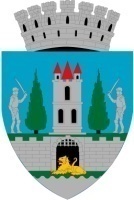 Kereskényi Gábor, primar al municipiului Satu Mare,În temeiul prevederilor art. 136, alin. (1) din O.U.G. nr. 57/2019 privind Codul Administrativ, cu modificările și completările ulterioare, inițiez proiectul de hotărâre privind aprobarea studiului de fezabilitate și a indicatorilor tehnico-economici pentru obiectivul de investiție     ,, Extinderea iluminatului public în parcările adiacente zonelor Aleea Timișului nr. 4 bloc 27 și b-dul Cloșca nr. 1 bloc 17 ” , proiect  în susținerea căruia formulez următorul:Referat de aprobarePrezentul proiect cuprinde  proiectarea iluminatului public aferent parcărilor adiacente aleii Timișului și str. Cloșca.. Ca urmare a sistematizării acestei străzi, se impune și extinderea iluminatului public care să asigure iluminarea corespunzătoare acestei zone.	Ținând seama de prevederile art. 41, art. 44, alin. (1) din Legea nr. 273/2006 privind finanțele publice locale, cu modificările și completările ulterioare, cu referire la cheltuielile de investiții și aprobarea documentațiilor tehnico-economice ale obiectivelor de investiții,  Raportat la prevederile  art. 129, alin (4), lit. d) din O.U.G. 57/2019 privind Codul administrativ, cu modificările și completările ulterioare, potrivit cărora consiliul local aprobă,  la propunerea primarului, documentațiile tehnico-economice pentru lucrările de investiții,  Propun spre dezbatere și aprobare Consiliului Local al municipiului Satu Mare Proiectul de hotărâre privind aprobarea Studiului de Fezabilitate și a indicatorilor tehnico-economici la obiectivul de investiție ,, Extinderea iluminatului public în parcările adiacente zonelor Aleea Timișului nr. 4 bloc 27 și b-dul Cloșca nr. 1 bloc 17 ”, în forma prezentată de executiv.INIŢIATOR PROIECTPRIMARKereskényi Gábor